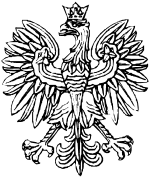 WOJEWODA PODKARPACKI 					Rzeszów, 2006-02-15 35-959 Rzeszów, skr. poczt. 297	ul. Grunwaldzka 15ŚR.IV-6618/14/05 DECYZJADziałając na podstawie:art. 181 ust. 1 pkt 1, art. 151, art. 183 ust. 1, art. 188, art. 201, art. 202, art. 204, art. 211, art. 224 w związku z art. 378 ust. 2 pkt 1 ustawy z dnia 27 kwietnia 2001 r. Prawo ochrony środowiska (Dz. U. Nr 62 poz. 627 ze zm.),art. 18 ust. 2 ustawy z dnia 27 kwietnia 2001 r. o odpadach (Dz. U. Nr 62 poz. 628 ze zm.),art. 104 ustawy z dnia 14 czerwca 1960 r. Kodeks postępowania administracyjnego(Dz. U z 2000 r. Nr 98, poz. 1071 ze zm.),ust. 4 pkt 1 załącznika do rozporządzenia Ministra Środowiska z dnia 26 lipca 2002r.  w sprawie rodzajów instalacji mogących powodować znaczne zanieczyszczenie poszczególnych elementów przyrodniczych albo środowiska jako całości (Dz. U. Nr 122, poz. 1055),§2 ust. 1 pkt 1 lit. a rozporządzenia Rady Ministrów z dnia 9 listopada 2004 r. w sprawie określenia rodzajów przedsięwzięć mogących znacząco oddziaływać na środowisko oraz szczegółowych uwarunkowań związanych z kwalifikowaniem przedsięwzięć do sporządzenia raportu o oddziaływaniu na środowisko (Dz. U. Nr 257, poz. 2573 ze zm.),§2 ust.1 rozporządzenia Ministra Środowiska z dnia 6 czerwca 2002 r. w sprawie dopuszczalnych poziomów niektórych substancji w powietrzu, alarmowych poziomów niektórych substancji w powietrzu oraz marginesów tolerancji dla dopuszczalnych poziomów niektórych substancji (Dz. U. Nr 87, poz. 796),§2 ust. 1 rozporządzenia Ministra Środowiska z dnia 5 grudnia 2002 r. w sprawie wartości odniesienia dla niektórych substancji w powietrzu (Dz. U. Nr 1 poz. 12), §2 ust. 1, §4 ust. 2, §6 rozporządzenia Ministra Środowiska z dnia 27 lutego 2003r.  w sprawie rodzajów wyników pomiarów prowadzonych w związku z eksploatacją instalacji lub urządzenia, przekazywanych właściwym organom ochrony środowiska oraz terminu i sposobów ich prezentacji (Dz. U. Nr 59 poz. 529),  §4 i §5 rozporządzenie Ministra Środowiska z dnia 29 lipca 2004 r. w sprawie dopuszczalnych poziomów hałasu w środowisku (Dz. U. Nr 178 poz. 1841),po rozpatrzeniu wniosku Rolniczej Spółdzielni Wytwórczo-Usługowej w Głuchowie z dnia 30.09.2005r. znak: ROWU/525/2005 w sprawie wydania pozwolenia zintegrowanego dla instalacji chowu drobiu o łącznej liczbie stanowisk większej niż 40 000 orzekamudzielam Rolniczej Spółdzielni Wytwórczo-Usługowej w Głuchowie, 37-100 Łańcut, pozwolenia zintegrowanego na prowadzenie instalacji chowu drobiu o łącznej liczbie stanowisk większej niż 40 000 i określam: Rodzaj i parametry instalacji oraz rodzaj prowadzonej działalności. Rodzaj instalacji oraz rodzaj prowadzonej działalności. Spółdzielnia będzie eksploatowała instalację, którą stanowić będą obiekty o łącznej liczbie 140 000 stanowisk do chowu drobiu i maksymalnej rocznej produkcji 504 000 brojlerów o masie końcowej około 2 kg każdy. Parametry urządzeń i instalacji istotne z punktu widzenia przeciwdziałania zanieczyszczeniom. Parametry instalacji. I.2.1.2. W skład instalacji będą wchodzić: a/ budynek hodowlany H-1 – murowany, parterowy o powierzchni użytkowej 1630 m2, wykonany w systemie tradycyjnym, składający się z dwóch hal o 14 000 stanowisk do chowu drobiu każda, b/ budynek hodowlany H-2 – murowany piętrowy o powierzchni użytkowej 3520 m2, wykonany w systemie tradycyjnym, składający się z czterech hal o 14 000 stanowisk do chowu drobiu każda, c/ budynek hodowlany H-3 – murowany piętrowy o powierzchni użytkowej 3520 m2, wykonany w systemie tradycyjnym, składający się z czterech hal o 14 000 stanowisk do chowu drobiu każda, d/ 3 szczelne betonowe zbiorniki bezodpływowe na ścieki z mycia hal o pojemności 12 m3 każdy, zlokalizowane przy każdym z budynków, e/ 6 zbiorników na paszę o pojemności 15 Mg każdy – dwa zbiorniki przy budynku H-1 (poza budynkiem) oraz po dwa zbiorniki przy budynkach H-2 i H-3 umiejscowione  w łącznikach tych budynków. f/ chłodnia zlokalizowana w wydzielonym pomieszczeniu w budynku magazynowym dobudowanym do budynku H-2.I.2.1.2. W skład wyposażenia każdej hali do chowu drobiu będą wchodziły: a/ karmidła kołowe w ilości minimalnej 1 sztuka na 60 brojlerów, b/ poidła smoczkowe w ilości minimalnej 1 sztuka na 15 brojlerów lub poidła dzwonowe w ilości 1 sztuka na 100 brojlerów. Parametry procesów produkcyjnych prowadzonych w instalacji. a/ systemem chowu brojlerów będzie podłogowy na suchej ściółce, bezklatkowy w cyklu 6 tygodniowym, b/ żywienie będzie się odbywało metodą „do woli” bez programów świetlnych, paszami pełnoskładnikowymi, ze stałym dostępem do paszy i wody; pasze stosowane w poszczególnych etapach chowu brojlerów będą dostosowane do ich wieku tj.: dla kurcząt o wieku do 7 dni, dla kurcząt o wieku od 8-14 dni, dla kurcząt o wieku od 15-35 dni, dla kurcząt o wieku 36-42 dni, c/ w halach będzie utrzymywany mikroklimat: temperatura przy posadzce: 18-33oC (zastosowane będzie automatycznie regulowana centralne ogrzewanie a ciepło doprowadzane będzie spoza instalacji), wilgotność: 60-70 % (regulowana automatycznie), przewietrzanie, przy prędkości powietrza: 0,15 – 1,5 m/s (wentylacja mechaniczna automatyczna), d/ etapy jednego cyklu chowu brojlerów: przygotowanie hal polegać będzie na usunięciu obornika, umyciu podłogi przy pomocy myjki ręcznej, czyszczeniu i dezynfekcji środkami chemicznymi (roztworami podchlorynu sodu i formaliny lub aldecolu), zasiedlanie hal odbywać się będzie poprzez wprowadzenie jednodniowych piskląt  w ilości maksymalnie 89 040 sztuk do 6 hal po 14 840 sztuk/halę, chów brojlerów trwający 6 tygodni, zakończenie chowu, wywóz brojlerów na ubój, w ilości ok. 84 000 sztuk/cykl - 	ilość padłych brojlerów będzie maksymalnie wynosiła 5000 sztuk/cykl. e/ sposoby zachowania higieny brojlerów: stała opieka weterynaryjna, okna stale zamknięte w celu zapobieżenia panice zwierząt, ograniczony dostęp osób postronnych. I.3. Warianty funkcjonowania instalacji: chów brojlerów w budynkach H-1 i H-2, chów brojlerów w budynkach H-1 i H-3, chów brojlerów w budynku H-2. Maksymalną dopuszczalną emisję w warunkach normalnego funkcjonowania instalacji.Emisję gazów i pyłów wprowadzanych do powietrza z instalacji. Maksymalną dopuszczalną wielkość emisji gazów i pyłów ze źródeł i emitorów.Tabela 1 Maksymalną dopuszczalną roczną wielkość emisji gazów i pyłów z instalacji. Tabela 2 Rodzaje i ilości wytwarzanych odpadów. Odpady niebezpieczne. Tabela 3 Odpady inne niż niebezpieczne. Tabela 4 Dopuszczalny poziom emisji hałasu do środowiska z instalacji, wyrażony poprzez równoważny poziom dźwięku emitowanego na tereny, gdzie zlokalizowana jest zabudowa mieszkaniowa i zagrodowa, położone poza granicą terenów należących do władającego instalacją: Warunki wprowadzania do środowiska substancji lub energii i wymagane działania, w tym środki techniczne mające na celu zapobieganie lub ograniczanie emisji. Miejsca i sposób wprowadzania gazów i pyłów do powietrza. Tabela 5 III.2.Sposoby postępowania z wytwarzanymi odpadami. III.2.1.Miejsca i sposób magazynowania odpadów. III.2.1.1.Odpady niebezpieczne. Tabela 6 III.2.1.2.Odpady inne niż niebezpieczne Tabela 7 III.2.2.Sposób dalszego gospodarowania odpadami. III.2.2.1.Odpady niebezpieczne. Tabela 8 III.2.2.2.Odpady inne niż niebezpieczne. Tabela 9 III.2.3.Warunki gospodarowania odpadami: III.2.3.1.Wytwarzane odpady magazynowane będą w miejscach wyznaczonych w punkcie III.2.1 decyzji do czasu zebrania odpowiedniej ilości przed transportem do miejsc odzysku bądź unieszkodliwiania. Wszystkie miejsca magazynowania odpadów będą posiadały utwardzoną, szczelną nawierzchnię i będą zadaszone. III.2.3.2.Usuwane odpady będą zabezpieczone przed przypadkowym rozproszeniem w trakcie transportu i czynności przeładunkowych. III.2.3.3.Powierzchnie komunikacyjne przy obiektach do przechowywania odpadów oraz drogi wewnętrzne będą utwardzone i utrzymywane w czystości.III.2.3.4.Prowadzona będzie ewidencja wytwarzanych odpadów według wzorów dokumentów stosowanych na potrzeby ewidencji.III.2.3.5.Wytworzone odpady będą przekazywane firmom prowadzącym działalność w zakresie gospodarowania odpadami, posiadającym wymagane prawem zezwolenia w celu odzysku lub unieszkodliwienia lub posiadaczom uprawnionym do odbioru odpadów bez zezwolenia.III.2.3.6.Odpady transportowane będą transportem odbiorców odpadów posiadających wymagane prawem zezwolenia, z częstotliwością wynikającą z procesów technologicznych oraz wynikającą z zebrania odpowiedniej ilości tych odpadów do transportu. III.3.Warunki wprowadzania energii w postaci hałasu do środowiska. 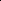 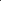 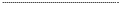 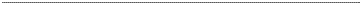 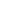 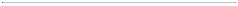 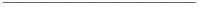 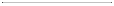 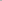 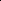 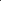 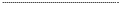 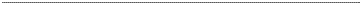 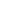 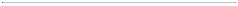 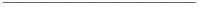 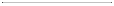 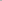 III.4. Ilość ścieków odprowadzanych z instalacji będzie wynosiła:  	Qmax = 36 m3/rok IV.Rodzaj i maksymalną ilość wykorzystywanej energii, materiałów, surowców i paliw IV.1. Pobór wody dla potrzeb instalacji. Tabela 11 Ilość stosowanych surowców i materiałów. Tabela 12 Zużycie energii dla potrzeb własnych instalacji. Tabela 13 V.Zakres i sposób monitorowania procesów technologicznych, w tym pomiaru  i ewidencjonowania wielkości emisji. V.1.Monitoring procesów technologicznych. V.1.1.Prowadzony będzie prowadził monitoring i rejestrację następujących parametrów  w każdym cyklu chowu drobiu: ilość drobiu wprowadzonego do jednej hali, ilość drobiu odchowanego, brakowanie stada, zużycie paszy, zużycie wody, zużycie energii elektrycznej, zużycie energii cieplnej. V.1.2. Wskaźniki zużycia surowców i energii na jeden cykl chowu. Tabela 14 V.2.Monitoring poboru wody. Prowadzący instalację będzie wykonywał pomiar ilości pobieranej wody dla celów instalacji za pomocą wodomierzy W-1, W-2 i W-3 zlokalizowanych na rurociągu dostarczającym wodę do każdego z budynków hodowlanych H-1, H-2, H-3 – co najmniej jeden raz na dobę a wyniki pomiarów będą rejestrowane i przechowywane. V.3.Ewidencja i monitoring odpadów. Prowadzona będzie jakościowa i ilościowa ewidencja wytwarzanych odpadów według wzorów dokumentów stosowanych na potrzeby ewidencji odpadów oraz z wykorzystaniem wzorów formularzy służących do sporządzania i przekazywania zbiorczych zestawień danych. V.4.Pomiar emisji hałasu do środowiska. V.4.1. Pomiary hałasu określające oddziaływanie akustyczne instalacji objętej pozwoleniem zintegrowanym na tereny zabudowy mieszkaniowej prowadzone będą w punktach pomiarowych:w odległości 1 – 2 m od elewacji budynku nr 562 i 554 w Głuchowie, w świetle okien położonych najbliżej instalacji,w punkcie na wysokości 1,5 m npt. w południowo-zachodniej części działki nr 1169, w odległości powyżej 1 metra od elementów metalowych ogrodzenia, na linii prostej łączącej budynek mieszkalny z najbliżej położonym źródłem hałasu instalacji,w punkcie na wysokości 1,5 m npt. w północno-zachodniej części działki nr 1255/4, w odległości powyżej 1 metra od elementów metalowych ogrodzenia, na linii prostej łączącej budynek mieszkalny z najbliżej położonym źródłem hałasu instalacji.V.4.2.Pomiary hałasu wykonywane będą zgodnie z metodyką referencyjną wynikającą  z obowiązujących przepisów szczególnych i Polskich Norm, w tym również w zakresie częstotliwości pomiarów.V.4.3.Pomiary hałasu w środowisku przeprowadzane będą po każdej zmianie procedury pracy instalacji lub wymianie urządzeń określonych w tabeli 10.VI. Sposób postępowania w przypadku uszkodzenia aparatury pomiarowej służącej do monitorowania procesów technologicznych.W instalacji zastosowane będą zabezpieczenia przed wystąpieniem awarii urządzeń utrzymujących mikroklimat i warunki higieniczne zwierząt w postaci: dwustronnego zasilania energetycznego (w tym, generatory prądotwórcze), podwójna aparatura mierząca temperaturę w pomieszczeniach, wilgotność, przewietrzanie hal. VII.Metody zabezpieczenia środowiska przed skutkami awarii instalacji oraz sposób powiadamiania o jej wystąpieniu.W celu zapobiegania wystąpieniu awarii instalacji zapewniona będzie dostawa energii elektrycznej z własnych źródeł w postaci agregatów prądotwórczych zapewniających pełne zapotrzebowanie mocy instalacji.Padłe sztuki będą natychmiast zebrane i przeznaczone do utylizacji. W przypadku wystąpienia awarii instalacji będzie prowadzone postępowanie zgodnie z planem opracowanym przez Zarząd Spółdzielni. O fakcie wystąpienia awarii instalacji powiadomieni będą Wojewoda Podkarpacki i Podkarpacki Wojewódzki Inspektor Ochrony Środowiska. VIII.Sposoby osiągania wysokiego poziomu ochrony środowiska jako całości.VIII.1.Zarządzanie żywieniem brojlerów będzie oparte na doborze pokarmu najbardziej zbliżonego do wymagań żywieniowych zwierząt w różnych okresach chowu.VIII.2.Chów brojlerów będzie prowadzony w budynku z wentylacją mechaniczną i w pełni ścieloną podłogą, wyposażonym w szczelny system pojenia. VIII.3.Podczas cyklu brojlery będą miały zapewniony odpowiedni mikroklimat, przestrzeń życiową, warunki higieniczne oraz dezynfekcja ściółki dla zminimalizowania ilości upadków zwierząt. VIII.4.Podczas chowu brojlerów zapewniona będzie stała opieka weterynaryjna. VIII.5.Obornik powstający w czasie eksploatacji instalacji hal będzie na bieżąco wywożony na grunty w celu ich rolniczego wykorzystywania do nawożenia pól w oparciu o plan nawożenia zaopiniowany pozytywnie przez okręgową stację chemiczno-rolniczą. VIII.6.Ścieki z mycia hal będą gromadzone w szczelnych zbiornikach wybieralnych, przy zapewnieniu ich wywozu do oczyszczalni ścieków po każdym cyklu, na podstawie stosownej umowy. VIII.7.Wszystkie urządzenia objęte niniejszą decyzją należy utrzymywać we właściwym stanie technicznym i prawidłowo eksploatować zgodnie z ich instrukcjami technicznoruchowymi.VIII.8.Wszystkie urządzenia związane z monitoringiem procesu technologicznego muszą być w pełni sprawne, umożliwiające prawidłowe wykonywanie pomiarów oraz zapewniające zachowanie wymogów BHP.IX.Sposoby postępowania w przypadku zakończenia eksploatacji instalacji W przypadku zakończenia eksploatacji, należy opróżnić i wyczyścić wszystkie hale  i zbiorniki, a następnie zdemontować i zlikwidować wszystkie obiekty i urządzenia zgodnie  z wymogami wynikającymi z przepisów budowlanych. IX.Ustalam dodatkowe wymaganiaIX.1.W terminie 2 miesięcy od daty udzielenie niniejszego pozwolenia prowadzący instalację zamontuje na rurociągu dostarczającym wodę do każdego z budynków hodowlanych następujące wodomierze: W-1, W-2, W-3 i trwale je oznakuje. IX.2.Opracowane wyniki pomiarów wykonywanych w związku z realizacją obowiązków określonych w punktach V.2, V.3, V.4, będą przedłożone Wojewodzie Podkarpackiemu oraz Podkarpackiemu Wojewódzkiemu Inspektorowi Ochrony Środowiska w Rzeszowie niezwłocznie, nie później niż 30 dni od daty ich wykonania. XII. Pozwolenie obowiązuje do dnia 15 lutego 2016 roku.UzasadnienieRolnicza Spółdzielnia Wytwórczo-Usługowa w Głuchowie wystąpiła z wnioskiem z dnia 30.09.2005r. znak: ROWU/525/2005 o udzielenie pozwolenia zintegrowanego na prowadzenie instalacji do chowu drobiu o łącznej liczbie stanowisk większej niż 40 000. Stosowna informacja o przedmiotowym wniosku umieszczona została w publicznie dostępnym wykazie danych o dokumentach zawierających informacje o środowisku i jego ochronie w formularzu A pod numerem 381/05. Na terenie Spółdzielni eksploatowana jest instalacja do chowu drobiu w liczbie nie niższej niż 210 dużych jednostek przeliczeniowych, która jest zaliczana, zgodnie z § 2 ust. 1 pkt. 43 rozporządzenia Rady Ministrów w sprawie określenia rodzajów przedsięwzięć mogących znacząco oddziaływać na środowisko oraz szczegółowych uwarunkowań związanych z kwalifikowaniem przedsięwzięć do sporządzenia raportu o oddziaływaniu na środowisko, do przedsięwzięć mogących znacząco oddziaływać na środowisko, wymagających sporządzenia raportu o oddziaływaniu na środowisko. Tym samym, zgodnie  z art. 183 w związku z art. 378 ustawy Prawo ochrony środowiska, organem właściwym do wydania przedmiotowego pozwolenia jest wojewoda.Spółdzielnia przedłożyła wniosek o uzyskanie pozwolenia zintegrowanego, do którego w dniu 07.11.2005 r. dołączyła opłatę rejestracyjną. Pismem z dnia 09.11.2005 r. zawiadomiłem o wszczęciu postępowania administracyjnego w sprawie wydania pozwolenia zintegrowanego oraz ogłosiłem w dniach od 16.11.2005 r. do 06.12.2005 r., że przedmiotowy wniosek został umieszczony w publicznie dostępnym wykazie danych o dokumentach zawierających informacje o środowisku i jego ochronie oraz o prawie wnoszenia uwag do przedmiotowego wniosku. Ogłoszenie przez 21 dni było dostępne na tablicach ogłoszeń Rolniczej Spółdzielni Wytwórczo-Usługowej w Głuchowie, Urzędu Gminy Łańcut oraz na stronie internetowej i tablicy ogłoszeń Podkarpackiego Urzędu Wojewódzkiego w Rzeszowie.  W okresie udostępniania wniosku nie wniesiono żadnych uwag. Szczegółowa analiza przedłożonej dokumentacji wykazała, że nie przedstawia ona w sposób dostateczny wszystkich zagadnień istotnych z punktu widzenia ochrony środowiska, a wynikających z art. 208 ustawy z dnia 27 kwietnia 2001 r.  Prawo ochrony środowiska. W związku z tym postanowieniem z dnia 06.02.2006 r. zobowiązałem do uzupełnienia wniosku. Po przeanalizowaniu przedłożonego przez Spółdzielnię przy piśmie z dnia 08.02.2006r. znak: ROWU/81/2006 uzupełnionego wniosku uznałem, że spełnia on wymogi art. 184 oraz art. 208 ustawy Prawo ochrony środowiska Tytuł prawny do instalacji wraz z terenem posiada Rolnicza Spółdzielnia WytwórczoUsługowa w Głuchowie, która jest właścicielem działki nr 1167/1, na której prowadzona będzie działalność. Spółdzielnia będzie prowadziła chów brojlerów technologią ściółkową, bezklatkową, z żywieniem paszami pełnoskładnikowymi, ze stałym dostępem do paszy i wody. Stosowana technologia chowu brojlerów będzie zgodna z zasadami kodeksu dobrej praktyki rolniczej. Utrzymanie właściwego mikroklimatu w pomieszczeniach w tym przewietrzania, temperatury  i wilgotności przy pomocy wentylacji mechanicznej oraz centralnego ogrzewania sterowanych automatycznie zapewni optymalne warunki klimatyczne chowu i przyczyni się do ograniczenia ilości upadków związanych z przegrzaniem, wychłodzeniem lub zaduszeniem zwierząt. Zachowanie odpowiednio dużej przestrzeni życiowej pozwoli na pełniejszy dostęp do paszy, wody oraz ograniczy stres związany z małą ilością miejsca na poruszanie się co również przyczyni się do zminimalizowania upadków zwierząt a tym samym ograniczenia ilości odpadów. Przyjęty system chowu polegający na równoczesnym zasiedlaniu kurników pozwalał będzie na ograniczenie wytwarzania odchodów w okresie zimowym, w którym obowiązuje zakaz wywożenia nawozów naturalnych na zamarzniętą glebę. Zakańczanie ostatniego cyklu chowu w listopadzie umożliwiać będzie wykorzystanie pomiotu w ramach jesiennych prac polowych, natomiast koniec pierwszego cyklu w marcu pozwalać będzie na bezpośredni wywóz nawozu w ramach prac wiosennych.  W instalacji zapewniona będzie stała opieka lekarza weterynarii na zwierzętami pozwoli na natychmiastową reakcję w przypadku zachorowań zwierząt. Dla ograniczenia możliwości wystąpienia jakichkolwiek chorób w instalacji wszystkie otwory okienne będą zamknięte a dostęp osób postronnych ograniczony do minimum. W pozwoleniu nie określono procedury postępowania w przypadku wystąpienia zakażenia brojlerów wirusem ptasiej grypy H5. O ewentualnym stwierdzeniu zakażenia ww. wirusem powiadamiany będzie Powiatowy Lekarz Weterynarii, który wdraża procedury zapobiegania rozprzestrzenianiu się wirusa. Analizę instalacji pod kątem najlepszych dostępnych technik wnioskodawca przeprowadził w odniesieniu do: Dokumentu Referencyjnego o Najlepszych Dostępnych Technikach dla intensywnego chowu drobiu i świń. Wnioskodawca wykazał, że stosowane w instalacji rozwiązania techniczne gwarantują spełnienie wymogów najlepszej dostępnej techniki, w szczególności: Zarządzanie żywieniem będzie oparte na doborze pokarmu bardziej zbliżonego do wymagań żywieniowych zwierząt w różnych okresach chowu, tym samym obniżając ilość wydalonych z odchodami składników odżywczych. Do karmienia stosowane będą pełnoskładnikowe pasze zbożowe odpowiednio dobrane pod względem składu do wieku kurcząt. Żywienie będzie się odbywało metodą „do woli” ze stałym dostępem do paszy. Stosowane będą karmidła kołowe oraz poidła kropelkowe i dzwonowe rozmieszczone  w sposób gwarantujący każdemu ptakowi dostęp do paszy i wody. System chowu ptaków przewiduje przykrycie całej posadzki ściółką. Maksymalna obsada ptaków nie będzie przekraczała 18 szt/m2, co ograniczy stres zwirząt. Mikroklimat w pomieszczeniach będzie regulowany automatycznie zabezpieczony przed awarią przy pomocy wentylacji mechanicznej oraz centralnego ogrzewania, dla wyeliminowania skutków błędu człowieka np. przegrzania, wychłodzenia. W celu ograniczenia zużycia wody, stosowana będzie ewidencja jej zużycia, mycie kurników będzie prowadzone wodą pod ciśnieniem.  Do dezynfekcji wykorzystywane będą preparaty ulegające biodegradacji. Dezynfekcja prowadzona będzie poprzez zamgławianie ściółki. Stosowana będzie systematyczna kontrola urządzeń. W celu ograniczenia zużycia energii elektrycznej, stosowane będzie oświetlenie energooszczędne i system wentylacji z automatycznym sterowaniem. W celu ograniczenia zużycia ciepła stosowane będzie centralne ogrzewanie. Izolację budynków zapewniają warstwowe ściany zewnętrzne.  Obornik będzie usuwany bezpośrednio na pola lub w razie potrzeby składowany w hali produkcyjnej. Ścieki z mycia hal po cyklu produkcyjnym będą gromadzone w szczelnych zbiornikach żelbetowych wywożonych po każdym cyklu do oczyszczalni ścieków. Nawożenie na polach będzie się odbywało zgodnie z planem nawożenia opracowanym zgodnie z przepisami i zasadami dobrej praktyki rolniczej i zaopiniowanym pozytywnie przez okręgową stację chemiczno-rolniczą. Zgodnie z art. 202 ust. 1 ustawy Prawo ochrony środowiska, w pozwoleniu określiłem wielkość dopuszczalnej emisji gazów i pyłów do powietrza w warunkach normalnego funkcjonowania instalacji. We wniosku wykazano, że emisja amoniaku i pyłu zawieszonego PM10 do powietrza z emitorów instalacji, nie spowoduje przekroczeń dopuszczalnych poziomów tych substancji w powietrzu, określonych w załączniku nr 1 do rozporządzenia Ministra Środowiska w sprawie dopuszczalnych poziomów niektórych substancji  w powietrzu, alarmowych poziomów niektórych substancji w powietrzu oraz marginesów tolerancji dla dopuszczalnych poziomów niektórych substancji oraz wartości odniesienia określone w rozporządzeniu Ministra Środowiska z dnia 5 grudnia 2002 r. w sprawie wartości odniesienia dla niektórych substancji w powietrzu (Dz. U. Nr 1, poz. 12). W instalacji oprócz emitorów określonych w pozwoleniu (wentylacji wymuszonej hal) będą eksploatowane również odpowietrzenia zbiorników magazynowych na paszę znajdujących się przy każdym budynku.  Na prowadzącego instalację nie nałożyłem obowiązku wykonywania pomiarów emisji, ze względu na brak możliwości zlokalizowania punktów pomiarowych zgodnie z Polską Normą.Eksploatacja instalacji Spółdzielni nie jest związana ze szczególnym korzystaniem  z wód w związku z brakiem poboru wody bezpośrednio ze środowiska oraz brakiem odprowadzania ścieków bezpośrednio do wód lub do ziemi.  Pobór wody dla Spółdzielni, w tym także dla potrzeb instalacji następował będzie z zewnętrznego źródła na mocy dwustronnej umowy cywilno-prawnej tj. z sieci wodociągowej należącej do Zakładu Gospodarki Komunalnej Gminy Łańcut z siedzibą  w Soninie. Woda przeznaczona będzie na potrzeby sanitarno-bytowe i technologiczne instalacji. Cele sanitarno-bytowe obejmować będą zużycie wody przez około 12 pracowników w pomieszczeniach socjalnych zlokalizowanych w każdym z budynków hodowlanych. Cele technologiczne obejmować będą zużycie wody do pojenia drobiu oraz do mycia hal produkcyjnych. W instalacji powstawać będą ścieki sanitarno-bytowe, które są odprowadzane do zakładowej sieci kanalizacyjnej, a następnie do kanalizacji należącej do Zakładu Gospodarki Komunalnej Gminy Łańcut z siedzibą w Soninie. Ścieki z mycia hal będą gromadzone w szczelnych zbiornikach i wywożone do oczyszczalni ścieków. Odbiór ścieków odbywać się będzie na mocy dwustronnej umowy cywilno-prawnej.W niniejszym pozwoleniu zintegrowanym nie określiłem warunków odprowadzania ścieków sanitarno-bytowych do kanalizacji, ponieważ ustawy: z dnia 18 lipca 2001 r. Prawo wodne (Dz. U. Nr 239 z 2005 r. poz. 2019 z póżn. zm.) jak również akty wykonawcze do tej ustawy nie określają warunków odprowadzania ścieków sanitarno-bytowych do kanalizacji. Zgodnie z art. 202 ust. 1 ustawy Prawo ochrony środowiska, wnioskodawca zawarł we wniosku informacje dotyczące wytwarzanych odpadów niebezpiecznych i innych niż niebezpieczne. Stwierdziłem, że przedłożony wniosek spełnia wymagania zawarte w art. 18 ust. 1 ustawy o odpadach oraz art. 184 ust. 2 ustawy Prawo ochrony środowiska. W wyniku prowadzonej działalności wytwarzane będą odpady niebezpieczne i inne niż niebezpieczne, klasyfikowane zgodnie z § 4 i załącznikiem do rozporządzenia Ministra Środowiska 27 września 2001 r. w sprawie katalogu odpadów. Biorąc powyższe pod uwagę, zgodnie z art. 202 ust. 4 ustawy Prawo ochrony środowiska i art. 18 ust 2 ustawy o odpadach o odpadach (Dz. U. Nr 62, poz. 628 z późn. zm.), w pozwoleniu określiłem warunki dotyczące wytwarzania odpadów. W punkcie II.2. i III.2. niniejszej decyzji ustaliłem dopuszczalne ilości poszczególnych rodzajów wytwarzanych odpadów niebezpiecznych  i innych niż niebezpieczne oraz warunki gospodarowania odpadami z uwzględnieniem ich magazynowania, zbierania, transportu, odzysku i unieszkodliwiania. Odpady, których powstaniu nie da się zapobiec, będą gromadzone w sposób selektywny w pojemnikach, kontenerach zabezpieczane przed wpływem warunków atmosferycznych i magazynowane w wydzielonych pomieszczeniach budynków magazynowych (M1 i M2) znajdujących się na terenie, do którego władający instalacją ma tytuł prawny, usytuowanych poza granicami instalacji, zabezpieczonych przed dostępem osób niepowołanych, a następnie przekazywane będą firmom prowadzącym działalność w zakresie gospodarowania odpadami, posiadającym wymagane prawem zezwolenia.  Przedstawiony we wniosku sposób postępowania z odpadami zabezpiecza środowisko przed ich ewentualnym ujemnym oddziaływaniem.  Dla instalacji zgodnie z art. 188 ust. 2 pkt 1) ustaliłem parametry instalacji, istotne  z punktu widzenia ochrony przed hałasem, w tym zgodnie również z art. 211 ust. 2 pkt 3a) rozkład czasu pracy źródeł hałasu w ciągu doby. Zgodnie z tym samym przepisem ustaliłem także wielkość emisji hałasu wyznaczoną dopuszczalnymi poziomami hałasu poza zakładem, wyrażonymi wskaźnikami poziomu równoważnego hałasu dla dnia i nocy dla terenów objętych ochroną przed hałasem, pomimo iż z obliczeń symulacyjnych wynika, że instalacja nie spowoduje przekroczeń wartości dopuszczalnych określonych w rozporządzeniu Ministra Środowiska z dnia 29 lipca 2004r. w sprawie dopuszczalnych poziomów hałasu w środowisku (Dz. U. Nr 178, poz. 1841). Nie ustaliłem wielkości maksymalnej dopuszczalnej emisji oraz maksymalnego dopuszczalnego czasu utrzymywania się uzasadnionych technologicznie warunków eksploatacyjnych odbiegających od normalnych, gdyż wielkości te będą zgodne z tymi, które są osiągane przy pracy instalacji w warunkach normalnych.  Z przedstawionego wniosku wynika, że instalacja nie będzie powodować ponadnormatywnej emisji gazów i pyłów do powietrza, ponadnormatywnej emisji hałasu do środowiska, instalacja nie stanowi zagrożenia dla wód podziemnych, a gospodarka odpadami prowadzona będzie prawidłowo. Instalacja spełnia również wymogi najlepszej dostępnej techniki. Prawdopodobne wystąpienie sytuacji awaryjnej mogącej spowodować duże zagrożenie dla środowiska w przypadku analizowanej instalacji, jest niewielkie. W świetle powyższego orzeczono jak w sentencji decyzji. PouczenieOd niniejszej decyzji służy stronie odwołanie do Ministra Środowiska za pośrednictwem Wojewody Podkarpackiego w terminie 14 dni od dnia doręczenia decyzji. Odwołanie wnosi się w dwóch egzemplarzach po uiszczeniu opłaty skarbowej w wysokości 5 zł.  	Z up. WOJEWODY PODKARPACKIEGO  	 					 	mgr inż. Janusz Kurnik  	Z-CA DYREKTORA WYDZIAŁU  	ŚRODOWISKA I ROLNICTWA Strony postępowania według rozdzielnika Rozdzielnik: Otrzymują: 1. Rolnicza Spółdzielnia Wytwórczo-Usługowa w Głuchowie, 37-100 Łańcut Do wiadomości: Podkarpacki Wojewódzki Inspektor Ochrony Środowiska, ul. Langiewicza 26, 35-101 Rzeszów Minister Środowiska, ul. Wawelska 52/54, 00-922 Warszawa3. ŚR-IV-a/a  Źródło emisji Emitor Dopuszczalna wielkość emisji Dopuszczalna wielkość emisji Dopuszczalna wielkość emisji  Źródło emisji Emitor Rodzaj substancji zanieczyszczających kg/h Mg/rok Wentylacja wymuszona hali 1 w budynku hodowlanym H-1 1 Amoniak Pył zawieszony PM10 0,0059 0,0029 0,0289 0,0145 Wentylacja wymuszona hali 1 w budynku hodowlanym H-1 2 Amoniak Pył zawieszony PM10 0,0059 0,0029 0,0289 0,0145 Wentylacja wymuszona hali 1 w budynku hodowlanym H-1 3 Amoniak Pył zawieszony PM10 0,0059 0,0029 0,0289 0,0145 Wentylacja wymuszona hali 1 w budynku hodowlanym H-1 4 Amoniak Pył zawieszony PM10 0,0059 0,0029 0,0289 0,0145 Wentylacja wymuszona hali 1 w budynku hodowlanym H-1 5 Amoniak Pył zawieszony PM10 0,0220 0,0110 0,0665 0,0333 Wentylacja wymuszona hali 1 w budynku hodowlanym H-1 6 Amoniak Pył zawieszony PM10 0,0220 0,0110 0,0665 0,0333 Wentylacja wymuszona hali 2 w budynku hodowlanym H-1 7 Amoniak Pył zawieszony PM10 0,0059 0,0029 0,0289 0,0145 Wentylacja wymuszona hali 2 w budynku hodowlanym H-1 8 Amoniak Pył zawieszony PM10 0,0059 0,0029 0,0289 0,0145 Wentylacja wymuszona hali 2 w budynku hodowlanym H-1 9 Amoniak Pył zawieszony PM10 0,0059 0,0029 0,0289 0,0145 Wentylacja wymuszona hali 2 w budynku hodowlanym H-1 10 Amoniak Pył zawieszony PM10 0,0059 0,0029 0,0289 0,0145 Wentylacja wymuszona hali 2 w budynku hodowlanym H-1 11 Amoniak Pył zawieszony PM10 0,0220 0,0110 0,0665 0,0333 Wentylacja wymuszona hali 2 w budynku hodowlanym H-1 12 Amoniak Pył zawieszony PM10 0,0220 0,0110 0,0665 0,0333 Wentylacja wymuszona hali 3 na parterze budynku hodowlanego H-2 13 Amoniak Pył zawieszony PM10 0,0059 0,0029 0,0289 0,0145 Wentylacja wymuszona hali 3 na parterze budynku hodowlanego H-2 14 Amoniak Pył zawieszony PM10 0,0059 0,0029 0,0289 0,0145 Wentylacja wymuszona hali 3 na parterze budynku hodowlanego H-2 15 Amoniak Pył zawieszony PM10 0,0059 0,0029 0,0289 0,0145 Wentylacja wymuszona hali 3 na parterze budynku hodowlanego H-2 16 Amoniak Pył zawieszony PM10 0,0059 0,0029 0,0289 0,0145 Wentylacja wymuszona hali 3 na parterze budynku hodowlanego H-2 17 Amoniak Pył zawieszony PM10 0,0220 0,0110 0,0665 0,0333 Wentylacja wymuszona hali 3 na parterze budynku hodowlanego H-2 18 Amoniak Pył zawieszony PM10 0,0220 0,0110 0,0665 0,0333 Wentylacja wymuszona hali 4 na parterze budynku 19 Amoniak Pył zawieszony PM10 0,0059 0,0029 0,0289 0,0145 hodowlanego H-2 20 Amoniak Pył zawieszony PM10 0,0059 0,0029 0,0289 0,0145 hodowlanego H-2 21 Amoniak Pył zawieszony PM10 0,0059 0,0029 0,0289 0,0145 hodowlanego H-2 22 Amoniak Pył zawieszony PM10 0,0059 0,0029 0,0289 0,0145 hodowlanego H-2 23 Amoniak Pył zawieszony PM10 0,0220 0,0110 0,0665 0,0333 hodowlanego H-2 24 Amoniak Pył zawieszony PM10 0,0220 0,0110 0,0665 0,0333 Wentylacja wymuszona  hali 5 na piętrze budynku hodowlanego H-2 25 Amoniak Pył zawieszony PM10 0,0059 0,0029 0,0289 0,0145 Wentylacja wymuszona  hali 5 na piętrze budynku hodowlanego H-2 26 Amoniak Pył zawieszony PM10 0,0059 0,0029 0,0289 0,0145 Wentylacja wymuszona  hali 5 na piętrze budynku hodowlanego H-2 27 Amoniak Pył zawieszony PM10 0,0059 0,0029 0,0289 0,0145 Wentylacja wymuszona  hali 5 na piętrze budynku hodowlanego H-2 28 Amoniak Pył zawieszony PM10 0,0059 0,0029 0,0289 0,0145 Wentylacja wymuszona  hali 5 na piętrze budynku hodowlanego H-2 29 Amoniak Pył zawieszony PM10 0,0220 0,0110 0,0665 0,0333 Wentylacja wymuszona  hali 5 na piętrze budynku hodowlanego H-2 30 Amoniak Pył zawieszony PM10 0,0220 0,0110 0,0665 0,0333 Wentylacja wymuszona  hali 6 na piętrze budynku hodowlanego H-2 31 Amoniak Pył zawieszony PM10 0,0059 0,0029 0,0289 0,0145 Wentylacja wymuszona  hali 6 na piętrze budynku hodowlanego H-2 32 Amoniak Pył zawieszony PM10 0,0059 0,0029 0,0289 0,0145 Wentylacja wymuszona  hali 6 na piętrze budynku hodowlanego H-2 33 Amoniak Pył zawieszony PM10 0,0059 0,0029 0,0289 0,0145 Wentylacja wymuszona  hali 6 na piętrze budynku hodowlanego H-2 34 Amoniak Pył zawieszony PM10 0,0059 0,0029 0,0289 0,0145 Wentylacja wymuszona  hali 6 na piętrze budynku hodowlanego H-2 35 Amoniak Pył zawieszony PM10 0,0220 0,0110 0,0665 0,0333 Wentylacja wymuszona  hali 6 na piętrze budynku hodowlanego H-2 36 Amoniak Pył zawieszony PM10 0,0220 0,0110 0,0665 0,0333 Wentylacja wymuszona  hali 7 na parterze budynku hodowlanego H-3 37 Amoniak Pył zawieszony PM10 0,0059 0,0029 0,0289 0,0145 Wentylacja wymuszona  hali 7 na parterze budynku hodowlanego H-3 38 Amoniak Pył zawieszony PM10 0,0059 0,0029 0,0289 0,0145 Wentylacja wymuszona  hali 7 na parterze budynku hodowlanego H-3 39 Amoniak Pył zawieszony PM10 0,0059 0,0029 0,0289 0,0145 Wentylacja wymuszona  hali 7 na parterze budynku hodowlanego H-3 40 Amoniak Pył zawieszony PM10 0,0059 0,0029 0,0289 0,0145 Wentylacja wymuszona  hali 7 na parterze budynku hodowlanego H-3 41 Amoniak Pył zawieszony PM10 0,0220 0,0110 0,0665 0,0333 Wentylacja wymuszona  hali 7 na parterze budynku hodowlanego H-3 42 Amoniak Pył zawieszony PM10 0,0220 0,0110 0,0665 0,0333 Wentylacja wymuszona  hali 8 na parterze budynku hodowlanego H-3 43 Amoniak Pył zawieszony PM10 0,0059 0,0029 0,0289 0,0145 Wentylacja wymuszona  hali 8 na parterze budynku hodowlanego H-3 44 Amoniak Pył zawieszony PM10 0,0059 0,0029 0,0289 0,0145 Wentylacja wymuszona  hali 8 na parterze budynku hodowlanego H-3 45 Amoniak Pył zawieszony PM10 0,0059 0,0029 0,0289 0,0145 Wentylacja wymuszona  hali 8 na parterze budynku hodowlanego H-3 46 Amoniak Pył zawieszony PM10 0,0059 0,0029 0,0289 0,0145 Wentylacja wymuszona  hali 8 na parterze budynku hodowlanego H-3 47 Amoniak Pył zawieszony PM10 0,0220 0,0110 0,0665 0,0333 Wentylacja wymuszona  hali 8 na parterze budynku hodowlanego H-3 48 Amoniak Pył zawieszony PM10 0,0220 0,0110 0,0665 0,0333 Wentylacja wymuszona  hali 9 na piętrze budynku hodowlanego H-3 49 Amoniak Pył zawieszony PM10 0,0059 0,0029 0,0289 0,0145 Wentylacja wymuszona  hali 9 na piętrze budynku hodowlanego H-3 50 Amoniak Pył zawieszony PM10 0,0059 0,0029 0,0289 0,0145 Wentylacja wymuszona  hali 9 na piętrze budynku hodowlanego H-3 51 Amoniak Pył zawieszony PM10 0,0059 0,0029 0,0289 0,0145 Wentylacja wymuszona  hali 9 na piętrze budynku hodowlanego H-3 52 Amoniak Pył zawieszony PM10 0,0059 0,0029 0,0289 0,0145 Wentylacja wymuszona  hali 9 na piętrze budynku hodowlanego H-3 53 Amoniak Pył zawieszony PM10 0,0220 0,0110 0,0665 0,0333 Wentylacja wymuszona  hali 9 na piętrze budynku hodowlanego H-3 54 Amoniak Pył zawieszony PM10 0,0220 0,0110 0,0665 0,0333 Wentylacja wymuszona  hali 10 na piętrze budynku hodowlanego H-3 55 Amoniak Pył zawieszony PM10 0,0059 0,0029 0,0289 0,0145 Wentylacja wymuszona  hali 10 na piętrze budynku hodowlanego H-3 56 Amoniak Pył zawieszony PM10 0,0059 0,0029 0,0289 0,0145 Wentylacja wymuszona  hali 10 na piętrze budynku hodowlanego H-3 57 Amoniak Pył zawieszony PM10 0,0059 0,0029 0,0289 0,0145 Wentylacja wymuszona  hali 10 na piętrze budynku hodowlanego H-3 58 Amoniak Pył zawieszony PM10 0,0059 0,0029 0,0289 0,0145 Wentylacja wymuszona  hali 10 na piętrze budynku hodowlanego H-3 59 Amoniak Pył zawieszony PM10 0,0220 0,0110 0,0665 0,0333 Wentylacja wymuszona  hali 10 na piętrze budynku hodowlanego H-3 60 Amoniak Pył zawieszony PM10 0,0220 0,0110 0,0665 0,0333 Zbiornik na paszę 66 Pył zawieszony PM10 0,0112 0,00022 Zbiornik na paszę 67 Pył zawieszony PM10 0,0112 0,00022 Lp. Rodzaj substancji zanieczyszczających Dopuszczalna wielkość emisji [Mg/rok] 1.  Amoniak 1,492 2.  Pył zawieszony PM10 0,748 Lp. Kod  odpadu Rodzaj odpadu niebezpiecznego Źródło powstawania odpadu Ilość [Mg/rok]1.  16 02 13* Zużyte urządzenia zawierające niebezpieczne elementy inne niż wymienione w 16 02 09 do 16 02 12 (zużyte lampy rtęciowe) Wymiana zużytych źródeł światła 0,02Lp. Kod  odpadu Rodzaj odpadu innego niż niebezpieczny Źródło powstawania odpadu Ilość [Mg/rok]1.  02 01 82 Zwierzęta padłe i ubite z konieczności Cykl produkcyjny 6,02.  17 02 03 Tworzywa sztuczne Remonty i konserwacje  0,53.  17 04 07 Mieszaniny metali (zużyte karmidła i poidła) Remonty i konserwacje  3,0− w godzinach od 6.00 do 22.00  - 55 dB(A), − w godzinach od 22.00 do 6.00  - 45 dB(A). Lp Emitor Źródło Wydajność [m3/h] Wysokość emitora  [m] Wysokość emitora  [m] Wysokość emitora  [m] Średnica wylotu emitora [m] Prędkość gazów odlotowych na wylocie emitora [m/s] Temperatura gazów na wylocie emitora [K] Czas pracy emitora [h/rok] Budynek H-1 – wentylacja wymuszona hali 1 Budynek H-1 – wentylacja wymuszona hali 1 Budynek H-1 – wentylacja wymuszona hali 1 Budynek H-1 – wentylacja wymuszona hali 1 Budynek H-1 – wentylacja wymuszona hali 1 Budynek H-1 – wentylacja wymuszona hali 1 Budynek H-1 – wentylacja wymuszona hali 1 Budynek H-1 – wentylacja wymuszona hali 1 1. 2. 2. 4. 5. 6. 1 2 3 4 5 6 Wentylator Wentylator Wentylator Wentylator Wentylator Wentylator 5760 5760 5760 5760 21600 21600 2,0 2,0 2,0 2,0 2,0 2,0 2,0 2,0 2,0 2,0 2,0 2,0 2,0 2,0 2,0 2,0 2,0 2,0 0,5 0,5 0,5 0,5 0,8 0,8 poziomy poziomy poziomy poziomy poziomy poziomy 293 293 293 293 293 293 6048 6048 6048 6048 3024 3024 Budynek H-1 – wentylacja wymuszona hali 2 Budynek H-1 – wentylacja wymuszona hali 2 Budynek H-1 – wentylacja wymuszona hali 2 Budynek H-1 – wentylacja wymuszona hali 2 Budynek H-1 – wentylacja wymuszona hali 2 Budynek H-1 – wentylacja wymuszona hali 2 Budynek H-1 – wentylacja wymuszona hali 2 Budynek H-1 – wentylacja wymuszona hali 2 7. 8. 9. 10. 11. 12. 7 8 9 10 11 12 Wentylator Wentylator Wentylator Wentylator Wentylator Wentylator 5760 5760 5760 5760 21600 21600 2 2 2 2 2 2 2 2 2 2 2 2 2 2 2 2 2 2 0,5 0,5 0,5 0,5 0,8 0,8 poziomy poziomy poziomy poziomy poziomy poziomy 293 293 293 293 293 293 6048 6048 6048 6048 3024 3024 Budynek H-2 – PARTER- wentylacja wymuszona hali 3 Budynek H-2 – PARTER- wentylacja wymuszona hali 3 Budynek H-2 – PARTER- wentylacja wymuszona hali 3 Budynek H-2 – PARTER- wentylacja wymuszona hali 3 Budynek H-2 – PARTER- wentylacja wymuszona hali 3 Budynek H-2 – PARTER- wentylacja wymuszona hali 3 Budynek H-2 – PARTER- wentylacja wymuszona hali 3 Budynek H-2 – PARTER- wentylacja wymuszona hali 3 13. 14. 15. 16. 17. 18. 13 14 15 16 17 18 Wentylator Wentylator Wentylator Wentylator Wentylator Wentylator 5760 5760 5760 5760 21600 21600 2 2 2 2 2 2 2 2 2 2 2 2 2 2 2 2 2 2 0,5 0,5 0,5 0,5 0,8 0,8 poziomy poziomy poziomy poziomy poziomy poziomy 293 293 293 293 293 293 3024 3024 3024 3024 1512 1512 Budynek H-2 – PARTER- wentylacja wymuszona hali 4 Budynek H-2 – PARTER- wentylacja wymuszona hali 4 Budynek H-2 – PARTER- wentylacja wymuszona hali 4 Budynek H-2 – PARTER- wentylacja wymuszona hali 4 Budynek H-2 – PARTER- wentylacja wymuszona hali 4 Budynek H-2 – PARTER- wentylacja wymuszona hali 4 Budynek H-2 – PARTER- wentylacja wymuszona hali 4 Budynek H-2 – PARTER- wentylacja wymuszona hali 4 19. 20. 21. 22. 23. 24. 19 20 21 22 23 24 Wentylator Wentylator Wentylator Wentylator Wentylator Wentylator 5760 5760 5760 5760 21600 21600 2 2 2 2 2 2 2 2 2 2 2 2 2 2 2 2 2 2 0,5 0,5 0,5 0,5 0,8 0,8 poziomy poziomy poziomy poziomy poziomy poziomy 293 293 293 293 293 293 3024 3024 3024 3024 1512 1512 Budynek H-2 – PIĘTRO- wentylacja wymuszona hali 5 Budynek H-2 – PIĘTRO- wentylacja wymuszona hali 5 Budynek H-2 – PIĘTRO- wentylacja wymuszona hali 5 Budynek H-2 – PIĘTRO- wentylacja wymuszona hali 5 Budynek H-2 – PIĘTRO- wentylacja wymuszona hali 5 Budynek H-2 – PIĘTRO- wentylacja wymuszona hali 5 Budynek H-2 – PIĘTRO- wentylacja wymuszona hali 5 Budynek H-2 – PIĘTRO- wentylacja wymuszona hali 5 25. 26. 27. 28. 29. 30. 25 26 27 28 29 30 Wentylator Wentylator Wentylator Wentylator Wentylator Wentylator 5760 5760 5760 5760 21600 21600 5 5 5 5 5 5 5 5 5 5 5 5 5 5 5 5 5 5 0,5 0,5 0,5 0,5 0,8 0,8 poziomy poziomy poziomy poziomy poziomy poziomy 293 293 293 293 293 293 3024 3024 3024 3024 1512 1512 Budynek H-2 – PIĘTRO- wentylacja wymuszona hali 6 Budynek H-2 – PIĘTRO- wentylacja wymuszona hali 6 Budynek H-2 – PIĘTRO- wentylacja wymuszona hali 6 Budynek H-2 – PIĘTRO- wentylacja wymuszona hali 6 Budynek H-2 – PIĘTRO- wentylacja wymuszona hali 6 Budynek H-2 – PIĘTRO- wentylacja wymuszona hali 6 Budynek H-2 – PIĘTRO- wentylacja wymuszona hali 6 Budynek H-2 – PIĘTRO- wentylacja wymuszona hali 6 31. 32. 33. 34. 35. 36. 31 32 33 34 35 36 Wentylator Wentylator Wentylator Wentylator Wentylator Wentylator 5760 5760 5760 5760 21600 21600 5760 5760 5760 5760 21600 21600 5 5 5 5 5 5 0,5 0,5 0,5 0,5 0,8 0,8 0,5 0,5 0,5 0,5 0,8 0,8 poziomy poziomy poziomy poziomy poziomy poziomy 293 293 293 293 293 293 3024 3024 3024 3024 1512 1512 Budynek H-3 – PARTER- wentylacja wymuszona hali 7 Budynek H-3 – PARTER- wentylacja wymuszona hali 7 Budynek H-3 – PARTER- wentylacja wymuszona hali 7 Budynek H-3 – PARTER- wentylacja wymuszona hali 7 Budynek H-3 – PARTER- wentylacja wymuszona hali 7 Budynek H-3 – PARTER- wentylacja wymuszona hali 7 Budynek H-3 – PARTER- wentylacja wymuszona hali 7 Budynek H-3 – PARTER- wentylacja wymuszona hali 7 37. 38. 39. 40. 41. 42. 37 38 39 40 41 42 Wentylator Wentylator Wentylator Wentylator Wentylator Wentylator 5760 5760 5760 5760 21600 21600 5760 5760 5760 5760 21600 21600 2 2 2 2 2 2 0,5 0,5 0,5 0,5 0,8 0,8 0,5 0,5 0,5 0,5 0,8 0,8 poziomy poziomy poziomy poziomy poziomy poziomy 293 293 293 293 293 293 3024 3024 3024 3024 1512 1512 Budynek H-3 – PARTER- wentylacja wymuszona hali 8 Budynek H-3 – PARTER- wentylacja wymuszona hali 8 Budynek H-3 – PARTER- wentylacja wymuszona hali 8 Budynek H-3 – PARTER- wentylacja wymuszona hali 8 Budynek H-3 – PARTER- wentylacja wymuszona hali 8 Budynek H-3 – PARTER- wentylacja wymuszona hali 8 Budynek H-3 – PARTER- wentylacja wymuszona hali 8 Budynek H-3 – PARTER- wentylacja wymuszona hali 8 43. 44. 45. 46. 47. 48. 43 44 45 46 47 48 Wentylator Wentylator Wentylator Wentylator Wentylator Wentylator 5760 5760 5760 5760 21600 21600 5760 5760 5760 5760 21600 21600 2 2 2 2 2 2 0,5 0,5 0,5 0,5 0,8 0,8 0,5 0,5 0,5 0,5 0,8 0,8 poziomy poziomy poziomy poziomy poziomy poziomy 293 293 293 293 293 293 3024 3024 3024 3024 1512 1512 Budynek H-3 – PIĘTRO- wentylacja wymuszona hali 9 Budynek H-3 – PIĘTRO- wentylacja wymuszona hali 9 Budynek H-3 – PIĘTRO- wentylacja wymuszona hali 9 Budynek H-3 – PIĘTRO- wentylacja wymuszona hali 9 Budynek H-3 – PIĘTRO- wentylacja wymuszona hali 9 Budynek H-3 – PIĘTRO- wentylacja wymuszona hali 9 Budynek H-3 – PIĘTRO- wentylacja wymuszona hali 9 Budynek H-3 – PIĘTRO- wentylacja wymuszona hali 9 49. 50. 51. 52. 53. 54. 49 50 51 52 53 54 Wentylator Wentylator Wentylator Wentylator Wentylator Wentylator 5760 5760 5760 5760 21600 21600 5760 5760 5760 5760 21600 21600 5 5 5 5 5 5 0,5 0,5 0,5 0,5 0,8 0,8 0,5 0,5 0,5 0,5 0,8 0,8 poziomy poziomy poziomy poziomy poziomy poziomy 293 293 293 293 293 293 3024 3024 3024 3024 1512 1512 Budynek H-3 – PIĘTRO- wentylacja wymuszona hali 10 Budynek H-3 – PIĘTRO- wentylacja wymuszona hali 10 Budynek H-3 – PIĘTRO- wentylacja wymuszona hali 10 Budynek H-3 – PIĘTRO- wentylacja wymuszona hali 10 Budynek H-3 – PIĘTRO- wentylacja wymuszona hali 10 Budynek H-3 – PIĘTRO- wentylacja wymuszona hali 10 Budynek H-3 – PIĘTRO- wentylacja wymuszona hali 10 Budynek H-3 – PIĘTRO- wentylacja wymuszona hali 10 55. 56. 57. 58. 59. 60. 55 56 57 58 59 60 Wentylator Wentylator Wentylator Wentylator Wentylator Wentylator 5760 5760 5760 5760  21600 21600 5760 5760 5760 5760  21600 21600 5 5 5 5 5 5 0,5 0,5 0,5 0,5 0,8 0,8 0,5 0,5 0,5 0,5 0,8 0,8 poziomy poziomy poziomy poziomy poziomy poziomy 293 293 293 293 293 293 3024 3024 3024 3024 1512 1512 61. 66 Odpowietrzenie zbiornika na paszę Odpowietrzenie zbiornika na paszę Odpowietrzenie zbiornika na paszę 6 0,6 0,6 poziomy z filtrem workowym  η = 98% 293 20 62. 67 Odpowietrzenie zbiornika na paszę Odpowietrzenie zbiornika na paszę Odpowietrzenie zbiornika na paszę 6 0,6 0,6 poziomy z filtrem workowym  η = 98% 293 20 Lp. Kod odpadu Rodzaj odpadu niebezpiecznego Sposób i miejsce magazynowania 1. 16 02 13* Zużyte urządzenia zawierające niebezpieczne elementy inne niż wymienione w 16 02 09 do 16 02 12 (zużyte lampy rtęciowe) Odpady magazynowane będą  w oryginalnych opakowaniach  w wyznaczonym i oznakowanym nazwą i kodem odpadu miejscu pomieszczenia magazynowego (M-2) poza terenem instalacji. Lp. Kod odpadu Rodzaj odpadu inne niż niebezpieczne Sposób i miejsce magazynowania 1. 02 01 82 Zwierzęta padłe i ubite  z konieczności Odpady magazynowane będą w chłodni,  w pomieszczeniu oznakowanym, zamykanym, zabezpieczonym przed dostępem osób trzecich oraz chłodzonym do temperatury +4oC; zlokalizowanym w budynku dobudowanym do budynku hodowlanego H-2. 2. 17 02 03 Tworzywa sztuczne Odpady magazynowane będą w kontenerze w wyznaczonym i oznakowanym nazwą i kodem odpadu miejscu pomieszczenia magazynowego (M-1) poza terenem instalacji. 3. 17 04 07 Mieszaniny metali  (zużyte karmidłą i poidła) Odpady magazynowane będą  w wybetonowanym boksie, oznakowanym nazwą i kodem odpadu (M-1) poza terenem instalacji. Lp. Kod odpadu Rodzaj odpadu Procesy gospodarowania odpadami 1.  16 02 13* Zużyte urządzenia zawierające niebezpieczne elementy inne niż wymienione w 16 02 09 do 16 02 12 (zużyte lampy rtęciowe) R4, D10, R14, D9 Lp. Kod odpadu Rodzaj odpadu Procesy gospodarowania odpadami 1.  02 01 82 Zwierzęta padłe i ubite z konieczności R14, D10 2.  17 02 03 Tworzywa sztuczne R14, D5, D10 3.  17 04 07 Mieszaniny metali (zużyte karmidła i poidła) R4, R14 Lp. Rodzaj wody Pobór wody [m3/rok] 1.  Woda do celów technologicznych i bytowych 3285 Lp. Rodzaj materiałów i surowców Jednostka Zużycie 1.  Cięta słoma Mg/rok 54 2.  Podchloryn sodu (roztwór) l/rok 200 3.  Formalina (roztwór) l/rok 440 4.  Aldecol (roztwór) l/rok 60 5.  Pasza Mg/rok 1825 Lp. Rodzaj energii Jednostka Zużycie energii 1.  Energia elektryczna kWh/rok 45 000 2.  Energia cieplna GJ/rok 4 000 Surowiec/energia/ medium/inne Cykl produkcyjny Brojler Pasza 304 Mg 0,00405 kg Woda 548 m30,0065 dm3Energia cieplna 667 GJ 0,008 GJ Energia elektryczna 7500 kWh 0,090 kWh Ścieki 6 m30,07 dm3Ściółka 9 Mg 0,11 kg Obornik 151 Mg 1,8 kg 